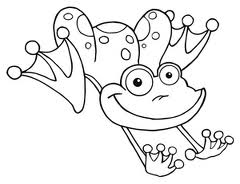 What’s Hop-pening   What’s Hop-pening   ReadingRIK.10 I can engage in class non-fiction reading activitiesRLK.7 I can use illustrations to help tell a storyRLK.6 I can tell who the author and illustrator are. I can tell what their jobs areVocabulary: exhausted, cautiously (read Brementown Musicians by Ilse Plume)Sight Words: a, in, hereWritingWK.2 I can write, draw, and tell to teachSocial StudiesK.C&G.1 I can understand the roles of a citizen and communityVocabulary: Fire SafetyMathK.CC.3 I can write numerals 0-20 to represent a number of objectsK.CC.4 I can understand the relationship between numbers and quanititiesK.CC.5 I can count out that many objects when given a number 1-20Vocabulary: five-frame, number line